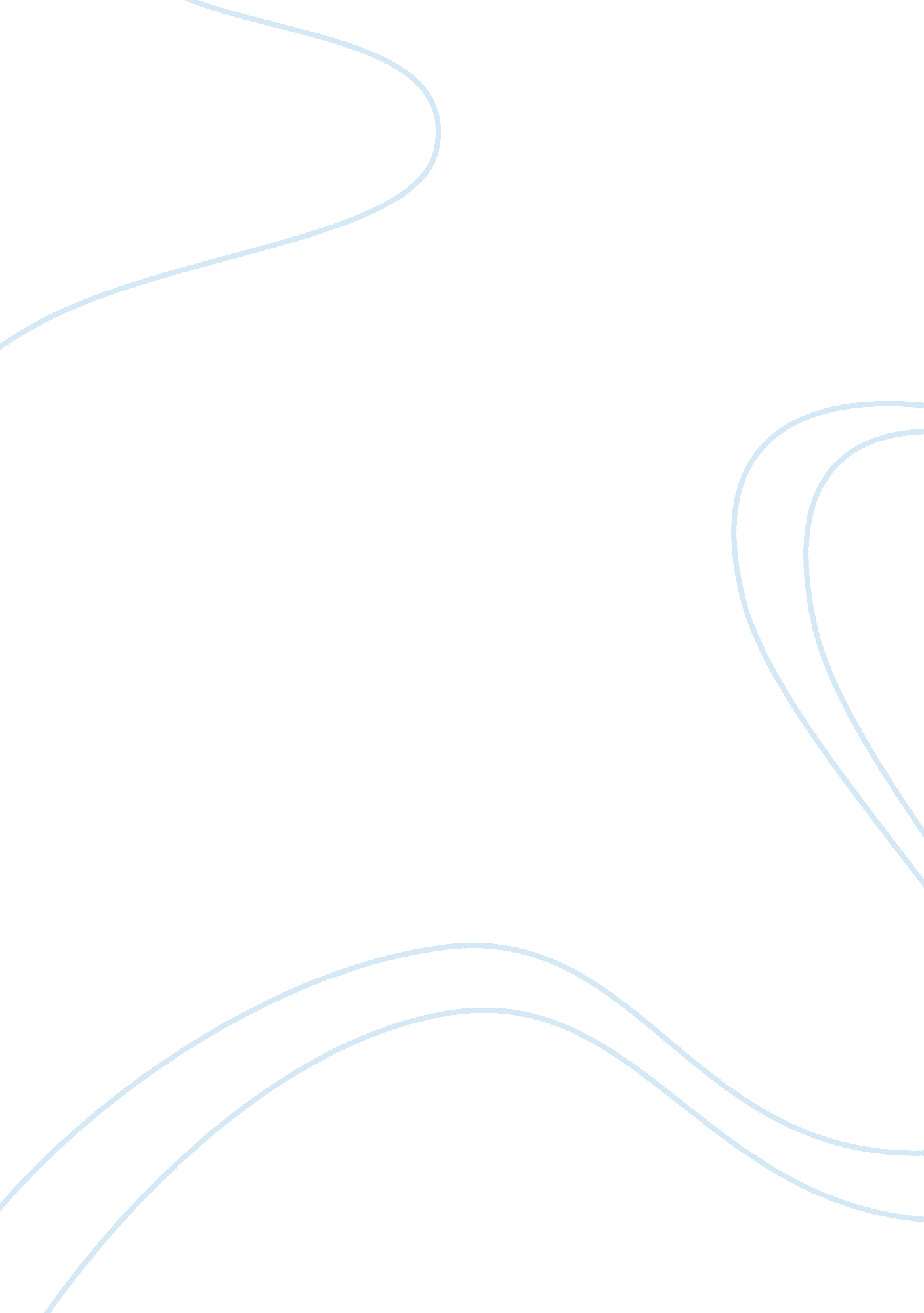 Sample sop for iit madras assignment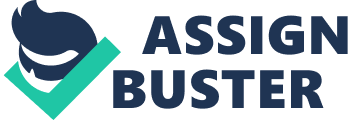 If one were to ask my friends to describe me they would call me a very pleasant, diverse, active and intelligent woman. My outstanding academic performance at school , active participation in academics with strong quantitative and analytical abilities, in addition to good leadership and communication skills earned for me the “ Young Student Scientist” title from the Ministry of Human Resource Development from among the thousands of students who applied for it nationally. Throughout my student career, have been a top ranker. Was in the top 0. 1 % of all engineering aspirants in my Tate, which secured me a place in Government College of Engineering, one of the premier engineering institutions in India. My four years of undergraduate studies and my exposure to various aspects of curricular, co and extra curricular activities have given a strong foundation to my analytical skills. My deep interest in complex and intricate coding and the application Of basic math skills have enabled me to channel my quantitative and conceptual skills in analyzing business issues. Have always enjoyed being appreciated by the faculty members for my diverse interests and accomplishments. During these four years of engineering studies, interacted with students from different states of varied cultural and social backgrounds. Working with these students on group assignments, presentations, food festivals and other events taught me to be more tolerant, open minded and empathetic. It made me a better team player. I am interested in factors that affect the competitive performance of a business concern and the manner in which changes in technology affect an organization’s structure and long-term business strategy. Am determined to become a powerful business Analyst and 10 years down the line I want to be he creator of a world class IT company. 